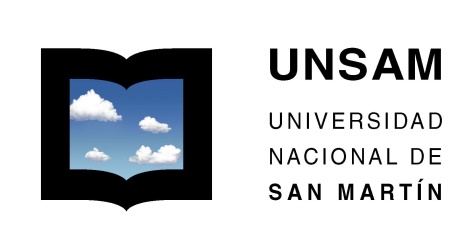 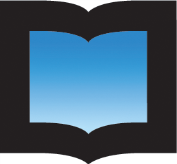 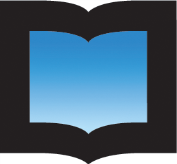 	Buenos Aires,…… de ……. de 2018Vicerrectorado UNSAMDr. Carlos Alberto FraschDe mi consideración:                                         A través de la presente manifiesto el compromiso que el cofinanciamiento del 50% de la beca libre de investigación del postulante…………………………….., bajo la convocatoria …………………………………………., será asumido por la Escuela o el Instituto…………………………..a fin de que el becario/investigador pueda desarrollar su investigación titulada “……………….” por un periodo de ……. meses.                                        Sin otro particular, lo saluda a usted atentamente.Firma Decano